MalBeskrivelse kontrollhandling: Hent liste med prosjekt som har budsjett.Gå på spørring saldotabell - browser. Velg "BOA 1 – Prosjekt med budsjett»: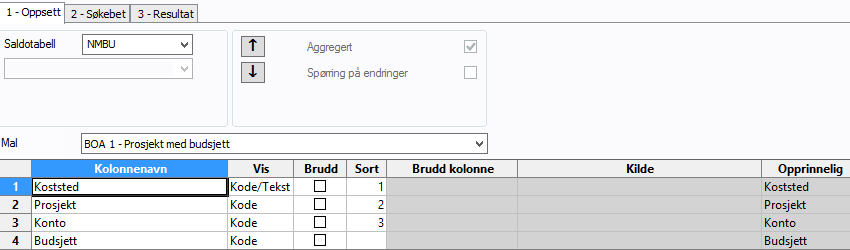 Periode skal være hele inneværende år: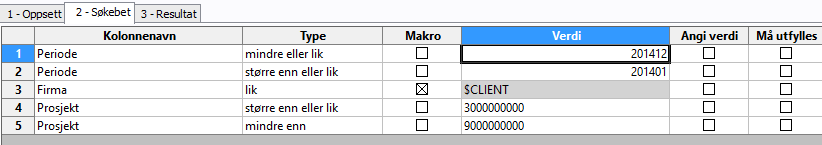 Resultatet av spørringa er ei liste sortert per koststed, prosjekt og konto for alle prosjekt med budsjett. Hent liste med aktive prosjektGå på Prosjekter - prosjektregister - browser. Velg «BOA 1 - Aktive prosjekt» 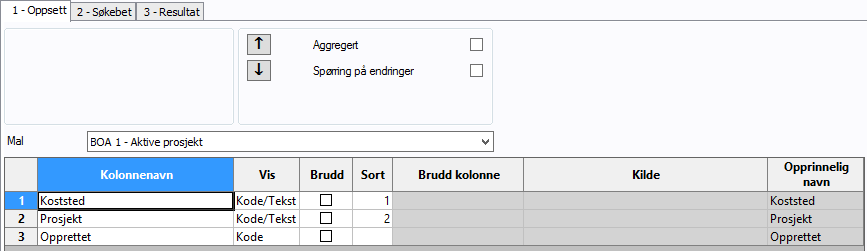 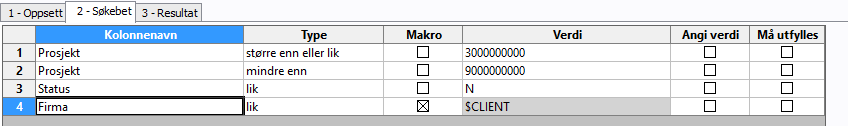 Man får da ei liste med alle aktive prosjekt. I Excel limes resultatene av spørringene inn i hvert sitt ark.I ark 2: Stå i kolonne F2: Sett inn funksjonen finn rad: 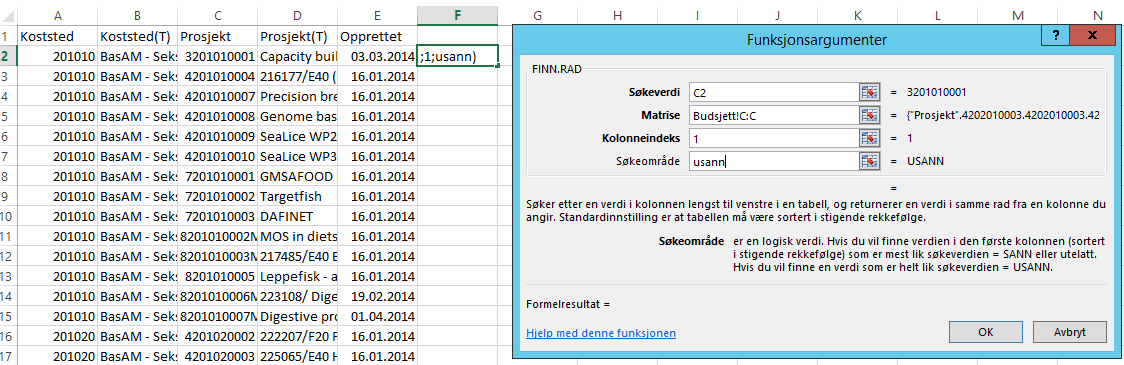 Sorter ark 2 etter kolonne F fra størst til minst, deretter kolonne A fra minst til størst: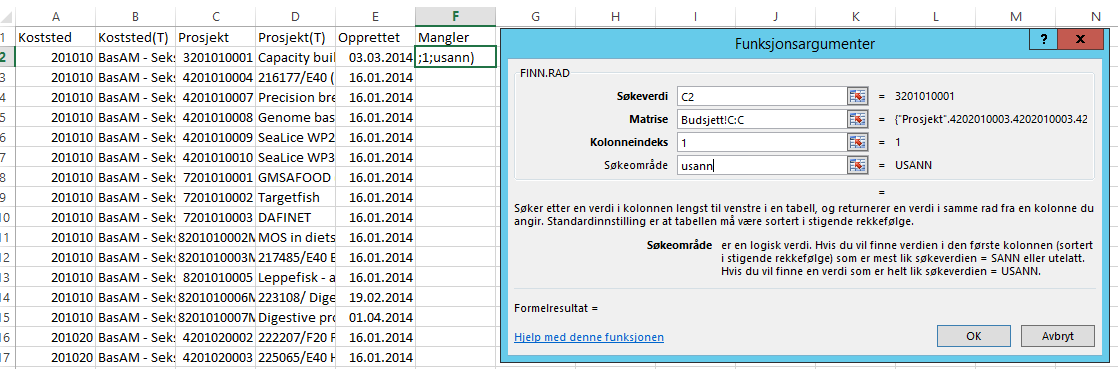 Prosjektene med verdien #I/T i rad E er aktive, men mangler budsjett.Kopier alle radene med verdien #I/T til et eget ark. Sett inn tre blanke kolonner (B-D), kopier kolonne A til kolonne B, og  velg «Tekst til kolonner» under «Data»: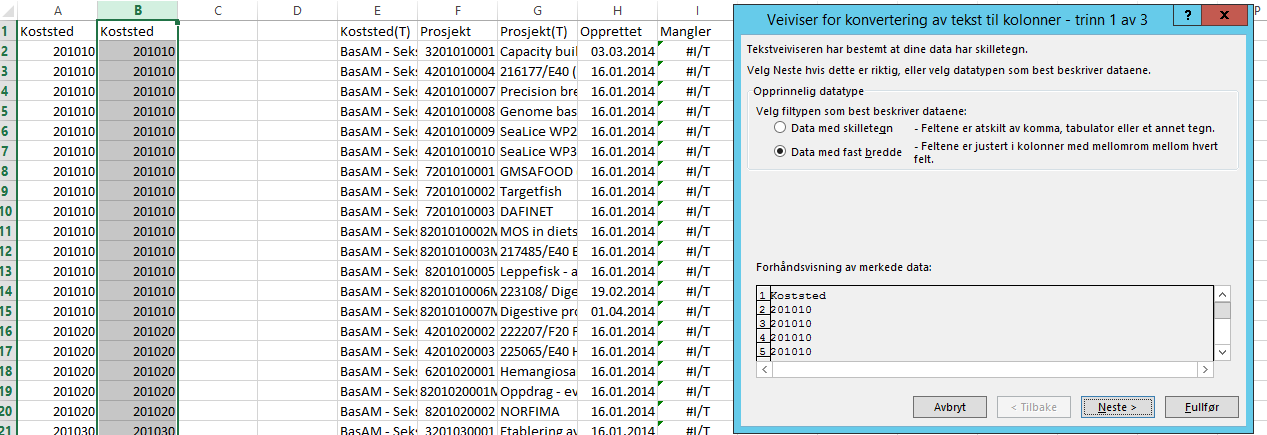 Sett deretter linjalen etter siffer 4: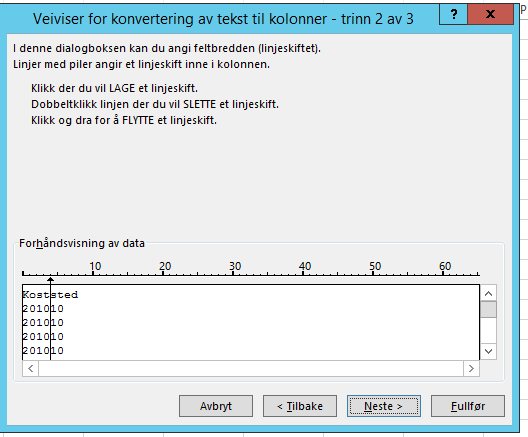 Slett kolonne C og D, og sett inn kolonne B i A. Lag deretter følgende delsammendrag: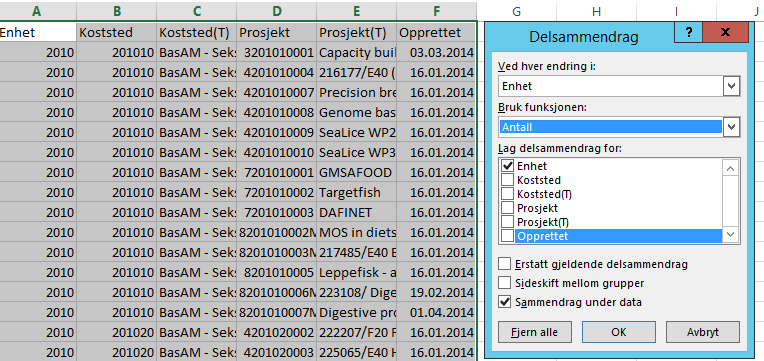 HovedområdeØkonomistyring – budsjettdata i saldotabellAktivitetKontrollere at budsjett er lagt inn for bidrags- og oppdragsaktivitet (eksterne prosjekt)Risiko i regnskapetDårlig økonomistyring på prosjektnivå, enhetsnivå og organisasjonsnivå HyppighetMinimum hvert tertialUtførerTorgeir PedersenAnsvarligØkonomiavdelingenTilbakemeldingMail til enhetene 